Nabíjecí stanice pro elektrokola u KKC Od letošního roku je cyklistům k dispozici nabíjecí stanice pro elektrokola. Nabíjecí modul je součástí odpočinkového místa, které bylo vybudováno z rozpočtu Olomouckého kraje na podporu cestovního ruchu v údolí Desné. Odpočinkové místo se nachází na prostranství pod lípou u budovy KKC Rapotín.  Zájemci mohou kromě dobíječky využít servisní stojan s nářadím pro základní opravy, pumpu s univerzální hlavicí, stojan na kola a odpočinout si na lavičce.  V pravé části je umístěn informační panel s mapou a tipy na cyklovýlety.  Pro podrobnější informace si mohou zájemci chodit do TIC Rapotín, kde nabízíme trhací mapu formátu A3, s podrobnými trasami nejen pro cyklisty, ale i pro pěší turisty a Nordic Walking trasy. Hlavním cílem tohoto projektu je zlepšení služeb pro cyklisty projíždějící obcí Rapotín po cyklostezce. 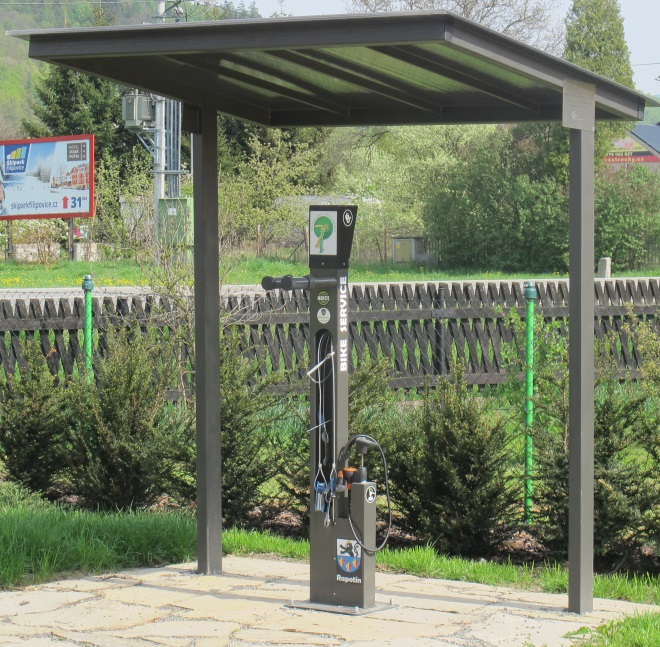 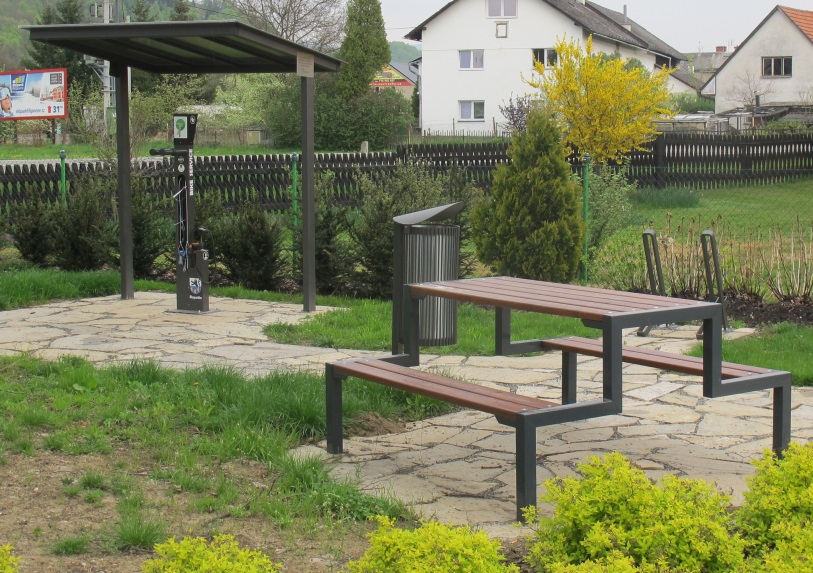 